Советы для родителей на тему:«Рассказ по картине»В старшем дошкольном возрасте, когда активность ребенка возрастает, а речь совершенствуется, появляются возможности для самостоятельного составления рассказов по картинам. Работа с сюжетной картиной - эффективное средство реализации задач всех линий развития. Удачно сформулированный рассказ не только расширяет представления детей по определенной теме, но и способствуют развитию памяти, внимания, наблюдательности, речи, математических умений и навыков.В процессе обучения рассказыванию на материале картин необходимо использовать разнообразные методические приемы: беседу, касающуюся узловых моментов изображенного сюжета; приемсовместных речевых действий; коллективный рассказ; речевой образец и др.На этом этапе решается целый ряд задач: воспитывать у детей интерес к составлению рассказов по картинам, учить правильно понимать их содержание; формировать умение связно, последовательно описывать изображенное; активизировать и расширять словарный запас; учить грамматически правильно строить речь и т. д.Каждому родителю нужно знать, что учить ребенка составлять рассказы по картинам можно тогда, когда он уже узнает и называет известные ему персонажи и может связно говорить. Когда освоены лексико - грамматические категории.Но это не значит, что необходимо ждать возраста, когда ребенок начнет составлять длинные распространенные предложения. Достаточно того, что, например, ваш ребенок может связать, к примеру, два рисунка, на одном из которых изображен  мальчик, который упал, а на втором - тот же персонаж, который плачет. Даже если он скажет примерно следующее - мальчик упал и мальчик плачет, этого для начала будет достаточно.Родителям, которые будут заниматься с дошкольником, необходимо понимать, что, как результат, их ребенок должен научиться рассматривать иллюстрацию и при помощи взрослого, рассказывать, что же он увидел. Взрослый должен помогать называть предметы правильно и учить ребенка правильно склонять слова и составлять предложения из 3-4 слов.Итак, занимаясь с ребенком, не говорите слишком много, дайте возможность ребенку самому высказать свое мнение. Рассматривая с ребенком изображение девочки, которая вышла на прогулку, вы должны говорить примерно следующее: "Девочка вышла на прогулку. Она гуляет по парку. У нее в руках воздушный шарик". Такой текст ребенку будет понятен, и он легко сможет его повторить. Но если ваша речь будет перенасыщена подробностями - например, вы скажете, что у девочки в правой руке есть большой нежно-голубой шарик …, то ваш малыш просто устанет от такого рассказа.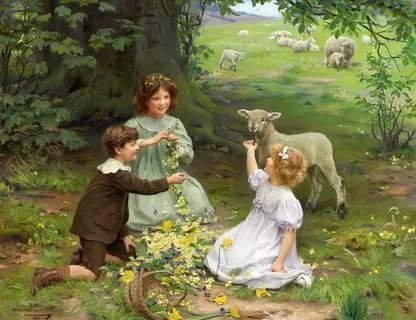 Для того, чтобы занятия проходили успешно, и ребенку было интересно, рассматривайте те картинки, которые интересны самому дошкольнику.Показывая ребенку новое для него изображение, особенно, если оно сюжетное, не спешите и не подгоняйте малыша - дайте ему время спокойно рассмотреть весь рисунок. Если ребенку трудно сразу составить небольшой рассказ самостоятельно, то помогите ему и задайте несколько вопросов - например, спросите его, кто или что изображено на предложенном ему для просмотра рисунке, картинке.Если ребенок составляет рассказ неверно - неправильно понимает сюжет изображения, неверно называет предметы, то тогда вам тоже следует ему помочь и попытаться составить рассказ вместе.Следите, чтобы ребенок правильно выполнял данное ему задание и не рассказывал вам содержание той сказки, иллюстрацию из которой вы ему показываете, а составлял рассказ именно по тому, что изображено на конкретной картинке.Не позволяйте малышу фантазировать и рассказывать о том, чего на рисунке нет. Конечно, прекрасно, когда у ребенка есть хорошо развитая фантазия, но вам необходимо научить его преображать то, что он видит, в слова и логически связанные между собой несложные фразы.Если вы видите, что ребенок устал и желает отдохнуть, не заставляйте его разглядывать рисунок и составлять по нему рассказ, иначе впоследствии ваш малыш будет делать это без желания. Позвольте ребенку остановиться и отдохнуть - и вернитесь к изображению через несколько часов, когда ребенок будет сыт, бодр и весел.Итак, подводя итог, нужно отметить, что составление рассказа по картине развивает у детей диалогическую, монологическую, описательную и объяснительную речь; обогащает словарный запас разными частями речи; упражняет в словообразовании, согласовании и т.п.; воспитывает культуру общения; учит взаимодействовать в коллективе.Консультация для родителей
«Использование картин, иллюстраций как средство речевого развития»Этой проблемой давно занимаются психологи, педагоги такие как С. Рубинштейн, А. Леушина, Д. Эльконин, Л. Выготский. В своей работе используем пособия, рекомендации Р. Бунеев, А. Вахрушев, С. Гаврина, Е. Колесникова. Одна из основных задач массовых и специальных дошкольных учреждений обучение детей связной речи, т.е. умению чётко, последовательно изложить свои мысли. Занимаясь с нашими детьми, пришли к выводу: надо использовать способы, облегчающие процесс становления связной речи, прежде всего наглядность. Используя картины, иллюстрации на занятиях и в свободное время, помогающие детям составлять описательные рассказы о деревьях, овощах, фруктах, мебели, игрушках, домашних и диких животных.В распоряжении детей имеются крупные и мелкие «весёлые картинки», роль которых в развитии речи и мышления ребёнка огромна, а именно:- картинки, на которых художники изображают несколько предметов, хитроумно расположив их один относительно другого (Догадайтесь, какие предметы на картинке и сколько их);- картинки, на которых вперемешку изображены животные, птицы и их жильё (Покажи где их дом);- картинки, на которых изображены два очень похожих сюжета или предмета (Найди отличия);- в индивидуальной работе мы предметные картинки, предназначенные на группировку предметов. Например, 3 гриба и корзинка – «Что лишнее»; автобус, трамвай, самолёт – «Что лишнее?»;- картинки – загадки «Что изменилось» на сравнении.Работая с детьми, всё более убеждаюсь, что использование наглядных средств, отражающих план последовательного рассказа, помогает добиваться хороших результатов.Картинки с последовательно развивающимся действием. Прежде всего, просим кого-то из детей выстроить картинки в правильной последовательности. Этим предоставляется возможность детям обсудить эту последовательность. Такой момент общения наиболее благоприятен для обработки таких речевых формул как: «Считаю, думаю, уверен, полагаю» объяснить свои действия.После чего дети начинают припоминать и подсказывать, как можно в том, или ином случае обратиться к взрослому или сверстнику.Утвердив последовательность, предлагаем ребёнку составить повествовательный рассказ по первой картинке. Заслушиваем рассказ. После выступления спрашиваем у детей, что ещё можно было бы включить в рассказ, чтобы он стал интереснее, содержательнее. Затем предлагаем другому ребёнку составить рассказ по второй картинке и т.д. В заключение кто-то из детей составит рассказ по всем картинкам темы.Таким образом, с помощью наглядного материала, а именно картин, иллюстраций у детей развивается монологическая речь, умение связно, последовательно излагать свои мысли, что является основной задачей развития речи.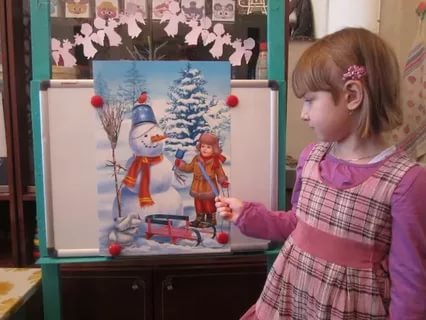 